                 Љ А Р А Р						ПОСТАНОВЛЕНИЕ             08  май 2015 й.                               № 33	                         08  мая .Об утверждении положения о порядке организации обучения населения сельского поселения Акбарисовский сельсовет муниципального района Шаранский район Республики Башкортостан мерам пожарной безопасности.В соответствии с Федеральным законом от 21.12.1994 №69-ФЗ «О пожарной безопасности» администрация сельского поселения Акбарисовский сельсовет ПОСТАНОВЛЯЕТ:1. Утвердить Положение о порядке организации обучения населения сельского поселения Акбарисовский сельсовет муниципального района Шаранский район Республики Башкортостан мерам пожарной безопасности (далее - Положение). Глава сельского поселения:                                             Г.Е.МухаметовУТВЕРЖДЕНОпостановлением администрациисельского поселенияАкбарисовский сельсоветПОЛОЖЕНИЕо порядке организации обучения населения сельского поселения Акбарисовский сельсовет муниципального района Шаранский район Республики Башкортостан  мерам пожарной безопасности.1. Общие положения1.1. Положение о порядке организации обучения населения сельского поселения Акбарисовский сельсовет муниципального района Шаранский район Республики Башкортостан мерам пожарной безопасности определяет цели, задачи и порядок обучения населения сельского поселения Акбарисовский сельсовет муниципального района Шаранский район Республики Башкортостан.1.2. Основными целями обучения населения мерам пожарной безопасности и информирования населения о мерах пожарной безопасности являются:- снижение количества пожаров и степени тяжести их последствий;- повышение эффективности взаимодействия органов местного самоуправления сельского поселения Акбарисовский сельсовет муниципального района Шаранский район Республики Башкортостан, организаций и населения по обеспечению пожарной безопасности на территории поселения;- совершенствование знаний населения в области пожарной безопасности;- совершенствование форм и методов противопожарной пропаганды;- оперативное доведение до населения информации в области пожарной безопасности.1.3. Для достижения целей обучения населения мерам пожарной безопасности и информирования населения о мерах пожарной безопасности необходимо решать следующие задачи:- защита жизни, здоровья и имущества граждан в случае пожара;- совершенствование знаний и навыков населения по организации и проведению мероприятий, направленных на предотвращение пожаров, порядку действий при возникновении пожара, изучению приемов применения первичных средств пожаротушения и оказания первой медицинской помощи пострадавшим на пожаре;- создание условий для привлечения граждан на добровольной основе к деятельности по предупреждению и тушению пожаров, а также участия населения в борьбе с пожарами.2. Организация обучения населениямерам пожарной безопасности2.1. Организация обучения населения мерам пожарной безопасности включает в себя:- планирование обучения населения в области пожарной безопасности;- организацию проведения учебно-методических сборов, учений, тренировок, других мероприятий по пожарной безопасности;- осуществление контроля за ходом и качеством обучения населения в области пожарной безопасности.2.2. Обучение мерам пожарной безопасности работников организаций проводится администрацией (собственниками) этих организаций в соответствии с приказом Министерства Российской Федерации по делам гражданской обороны, чрезвычайным ситуациям и ликвидации последствий стихийных бедствий от 12.12.2007 №645 «Об утверждении Норм пожарной безопасности «Обучение мерам пожарной безопасности работников организаций», другими нормативными правовыми актами в сфере пожарной безопасности.2.3. Обязательное обучение детей в дошкольных образовательных учреждениях и лиц, обучающихся в образовательных учреждениях, мерам пожарной безопасности осуществляется соответствующими учреждениями по специальным программам в соответствии с законодательством Российской Федерации.2.4. Обучение мерам пожарной безопасности неработающего населения может проводиться органами местного самоуправления сельского поселения Акбарисовский сельсовет муниципального района Шаранский район Республики Башкортостан в определяемых ими формах, а также общественными организациями, в уставные цели которых входит данный вид деятельности. К обучению мерам пожарной безопасности неработающего населения также относятся самостоятельное изучение указанным населением учебной литературы, сообщений и материалов по пожарной безопасности, восприятие аудио, аудиовизуальных сообщений о пожарной безопасности, иные формы самостоятельного обучения.3. Информирование населения о мерах пожарной безопасности3.1. Информирование населения о мерах пожарной безопасности – доведение до населения информации о действиях по обеспечению пожарной безопасности, в том числе по выполнению требований пожарной безопасности.3.2. Информирование населения о мерах пожарной безопасности осуществляется органами местного самоуправления посредством издания и распространения специальной литературы, устройства тематических выставок, смотров, конференций, проведения собраний и использования других не запрещенных законодательством Российской Федерации форм информирования населения.3.3. Информирование населения о мерах пожарной безопасности может осуществляться организациями Государственной противопожарной службы области.3.4. Органы местного самоуправления поселения должны информировать население о принятых ими решениях по обеспечению пожарной безопасности и содействовать распространению пожарно-технических знаний в соответствии с федеральным законодательствомБАШŠОРТОСТАН РЕСПУБЛИКАҺЫШАРАН РАЙОНЫМУНИЦИПАЛЬ РАЙОНЫНЫҢАКБАРЫС АУЫЛ СОВЕТЫАУЫЛ БИЛӘМӘҺЕ  ХАКИМИӘТЕАкбарыс ауылы, Мºктºп урамы, 2тел.(34769) 2-33-87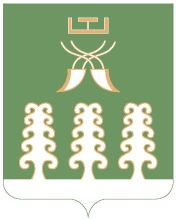 РЕСПУБЛИКА БАШКОРТОСТАНАДМИНИСТРАЦИЯ  СЕЛЬСКОГО ПОСЕЛЕНИЯ АКБАРИСОВСКИЙ СЕЛЬСОВЕТМУНИЦИПАЛЬНОГО РАЙОНА ШАРАНСКИЙ РАЙОНс. Акбарисово, ул. Школьная, 2тел.(34769) 2-33-87